Republic of the Philippines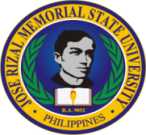 JOSE RIZAL MEMORIAL STATE UNIVERSITY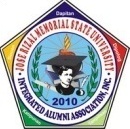 The Premier University in Zamboanga del Norte 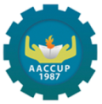 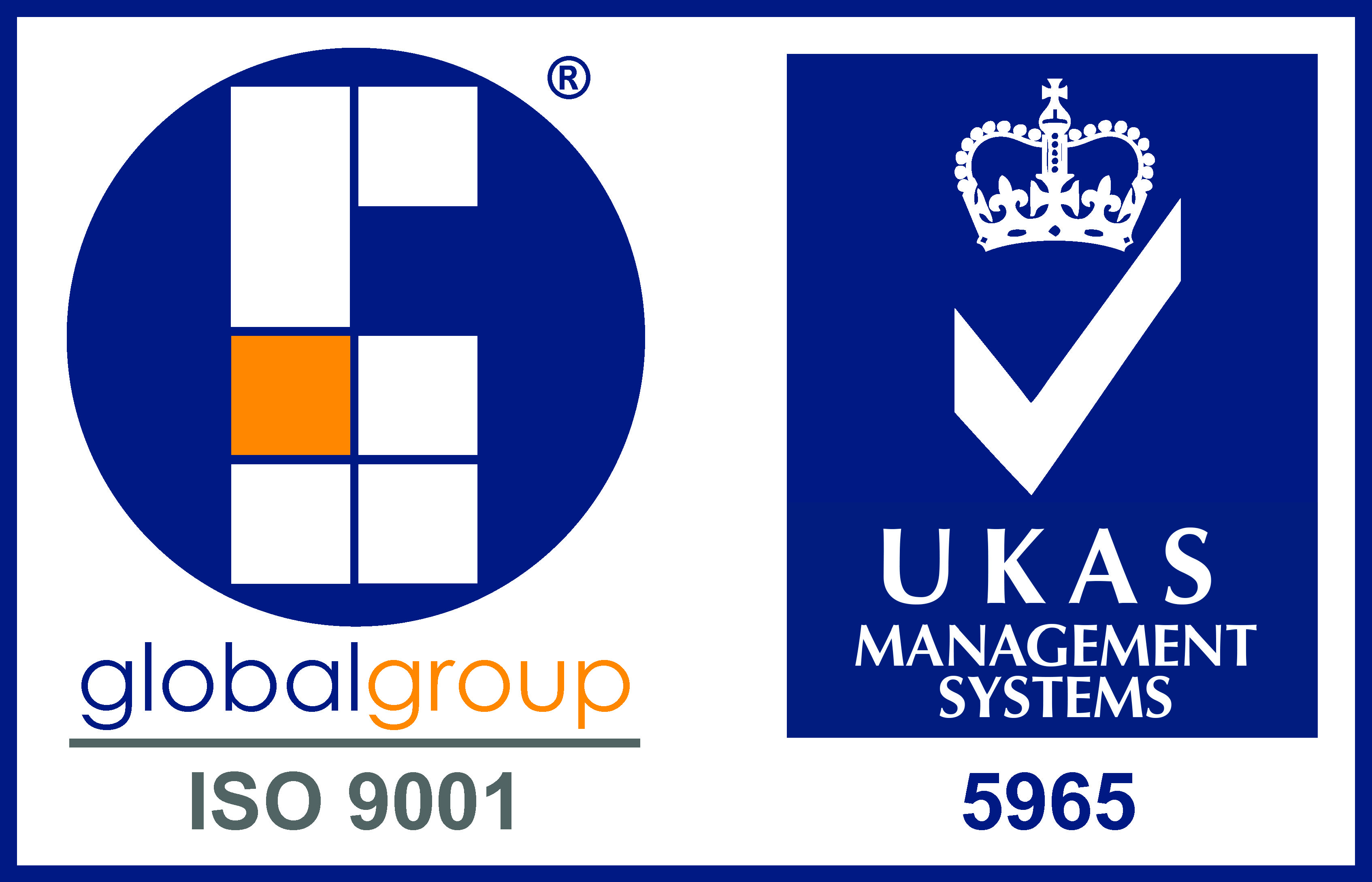 JRMSU INTEGRATED ALUMNI ASSOCIATION, INC.JRMSU-Main Campus, Dapitan CityGov. Guading Adasa St., Cruz, Dapitan City 7101 ZNOFFICE OF THE ALUMNI AFFAIRS ______________________________________________________________________________________________________________________________________________________________________________________   CELL#: 09061031478     09465979693     09187129476     09469860433     website .jrmsu .ph     fb group: jrmsu alumni affairs     fb page: jrmsu main-alumni associationALUMNI – MEMBERSHIP FORMName:________________________________________________________________________________________________________		(Family Name)                 	      (Given Name)                       (Maternal/Maiden Name)	     (Name Extension if any)Note:Affix your specimen signature inside the box.Alumni I. D No._______________________	____________           (To be filled-up by the Alumni Personnel Only)Home Address:_____________________________________________________________________________________________________________(House No.)                 (Street/ Purok)                          		 (Barangay)                               	(City/Municipality)          _____________________________________________________________________________________________________________	(Zip Code)                                     	(Province)                                        			(Country)           Date of Birth: _________________ Age: ________ Blood Type: ____ Sex: _______ Civil Status: ________ Nationality: _____________Contact No:  _______________________________E- mail Address/FB Account: ____________________________________________Present Job & Position: ___________________________Company:_________________________ Date of Employment: ___________Company Address: _______________________________________________________ Company Contact No.: ___________________ Contact Person: __________________________________Relationship:__________________Contact No.: ______________________Eligibility Acquired (Optional):_______________________________ Date of Examination:________________ Rating:_____________             Approved                       Disapproved                         	                                  I.D. Applied              E-Validation              ScannedGERARDO D. ACAYLARDirector, Alumni Affairs> CUT HERE---------------------------------------------------------------------------------------------------------------------------------------------------------------------------------------------------------------------------------------------------------------------Republic of the PhilippinesJOSE RIZAL MEMORIAL STATE UNIVERSITYThe Premier University in Zamboanga del Norte JRMSU INTEGRATED ALUMNI ASSOCIATION, INC.JRMSU-Main Campus, Dapitan CityGov. Guading Adasa St., Cruz, Dapitan City 7101 ZNOFFICE OF THE ALUMNI AFFAIRS ______________________________________________________________________________________________________________________________________________________________________________________CELL#: 09061031478     09465979693     09187129476     09469860433     website .jrmsu .ph     fb group: jrmsu alumni affairs     fb page: jrmsu main-alumni association	CLAIM SLIP	OR. NO.:___________________Name: ____________________________________________________________________________________________________________________________________________________Course/Year Graduated:_______________________________________________________________________________________________________________________________Amount Paid: ______________________________________________________________Date: ________________________Authorized Collector: ___________________LEVEL GRADUATED(Please Check)NAME OF THIS INSTITUTION DURING GRADUATIONCOURSEYEAR GRADUATEDSecondary (HS)Dapitan Junior High School (DJHS)Secondary (HS)Dapitan High School  (DHS)Secondary (HS)Rizal Memorial  National Vocational  High School(RMNVHS)Secondary (HS)Rizal Memorial  National Vocational  School (RMNVS)Secondary (HS)Jose Rizal Memorial State College (JRMSC-LHS)Secondary (HS)Jose Rizal Memorial State University(JRMSU-CHS)Secondary (HS)Jose Rizal Memorial State University(JRMSU-SHS)Tertiary (College)	Rizal Memorial National Vocational School  (RMNVS)Tertiary (College)	Jose Rizal Memorial State College (JRMSC)Tertiary (College)	Jose Rizal Memorial State University (JRMSU)Post Graduate(Masters/Doctors, LLB, etc.)Jose Rizal Memorial State College (JRMSC)Post Graduate(Masters/Doctors, LLB, etc.)Jose Rizal Memorial State College (JRMSU)NOTE:ATTACH RECENT PASSPORT SIZE PICTURE (WITH NAME TAG) IN BLUE BACKGROUND-WEARING TOGA & COURSE UNIFORM FOR NON-DEGREE COURSES.COMPUTER GENERATED,EDITED OR PHOTOCOPIED PICTURE IS STRICTLYNOT ALLOWED.